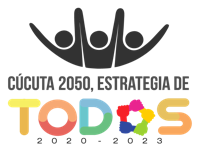 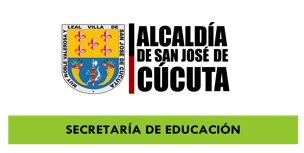 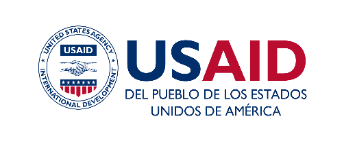 REGISTRO INGRESO DE VISITANTES Y PROVEEDORES Nombre Institución: _________________________   Localización: ___________________   Vereda: __________________________________Semana del ___ al ____ de __________________ del 2021Nombres y apellidosDocumento de identidadNo. Teléfono Dirección de Residencia Barrio en el que resideRegistre SI o NO, según corresponda a su situación.Registre SI o NO, según corresponda a su situación.Registre SI o NO, según corresponda a su situación.Registre SI o NO, según corresponda a su situación.Registre SI o NO, según corresponda a su situación.Registre SI o NO, según corresponda a su situación.Registre SI o NO, según corresponda a su situación.Registre SI o NO, según corresponda a su situación.Registre SI o NO, según corresponda a su situación.Registre SI o NO, según corresponda a su situación.Nombres y apellidosDocumento de identidadNo. Teléfono Dirección de Residencia Barrio en el que reside¿Dolor de garganta?¿Malestar general y dolor muscular que te limite las actividades de la vida diaria?¿Fiebre igual o mayor a 38 grados medida con termómetro?¿Tos seca y persistente de inicio reciente?¿Dificultad para respirar de inicio reciente?¿Pérdida del olfato y/o el gusto?¿Actualmente te encuentras en aislamiento y en espera del resultado de una prueba para Coronavirus COVID-19?¿Actualmente te encuentras en aislamiento luego de haber sido diagnosticado con prueba positiva para Coronavirus COVID-19?¿Vives con alguien en proceso de diagnóstico (le ordenaron prueba) o confirmado de tener COVID-19?¿En los últimos 14 días has tenido contacto estrecho con alguien en proceso de diagnóstico de COVID-19?